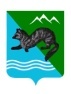 П О С Т А Н О В Л Е Н И ЕАДМИНИСТРАЦИИ СОБОЛЕВСКОГО МУНИЦИПАЛЬНОГО     РАЙОНА   КАМЧАТСКОГО КРАЯ20  января  2021                                 с. Соболево                                  №14 О закреплении муниципальных образовательныхорганизаций  Соболевского  муниципальногорайона за конкретными  территориями Соболевскогомуниципального района Камчатского края          Во исполнение пункта 6 части 1 статьи 9 Федерального закона                               от 29.12.2012 №273-ФЗ «Об образовании в Российской Федерации»АДМИНИСТРАЦИЯ ПОСТАНОВЛЯЕТ:             1. Закрепить муниципальные общеобразовательные казенные учреждения  Соболевского  муниципального района за конкретными территориями Соболевского муниципального района Камчатского края, согласно приложению №1.              2. Закрепить муниципальные образовательные казенные учреждения  Соболевского  муниципального района, реализующие основные образовательные программы дошкольного образования за конкретными территориями Соболевского муниципального района Камчатского края  согласно приложению №2.      2. Управлению образования и молодежной политики администрации Соболевского муниципального района обеспечить доведение настоящего постановления до руководителей подведомственных муниципальных образовательных казенных учреждений.      3. Управлению делами администрации Соболевского муниципального района направить настоящее постановление для размещения на официальном сайте Соболевского муниципального района в информационно-телекоммуникационной сети Интернет. Признать утратившими силу:- постановление администрации Соболевского муниципального района                         от 24 января 2020г. № 11       5. Контроль исполнением настоящего постановления возложить на заместителя главы администрации Соболевского муниципального района  Хорошайло Е.В.       6.Настоящее постановление вступает в силу со дня его подписания.Глава Соболевского муниципального района    		          В.И. Куркин Приложение  №1                                                                                   к постановлению  администрации                                                                                   Соболевского муниципального района                                                                           от   20 января  2021  №14ЗАКРЕПЛЕНИЕ муниципальных общеобразовательных казенных учреждений Соболевского муниципального района за территориями Соболевского муниципального района Приложение  №2                                                                                   к постановлению  администрации                                                                                   Соболевского муниципального района                                                                           от   20 января  2021  №14ЗАКРЕПЛЕНИЕ муниципальных образовательных казенных учреждений Соболевского муниципального района, реализующих основные образовательные программы дошкольного образования                 за территориями Соболевского муниципального района № п/пНаименование образовательного учрежденияТерритория, закрепленная за образовательным учреждением1.Муниципальное общеобразовательное казенное учреждение «Соболевская средняя школа» с. Соболево2.Муниципальное общеобразовательное казенное учреждение «Устьевая школа основного общего образования» с. Устьевое3.Муниципальное общеобразовательное казенное учреждение «Крутогоровская средняя школа» п. Крутогоровский№ п/пНаименование образовательного учреждения Территория, закрепленная за образовательным учреждением1.Муниципальное дошкольное образовательное казенное учреждение «Детский сад «Солнышко»              с. Соболево2.Муниципальное  дошкольное образовательное казенное учреждение «Детский сад «Чайка»            с. Устьевое3.Муниципальное общеобразовательное казенное учреждение «Крутогоровская  средняя школа»             п. Крутогоровский